(Weapon System/Program Name)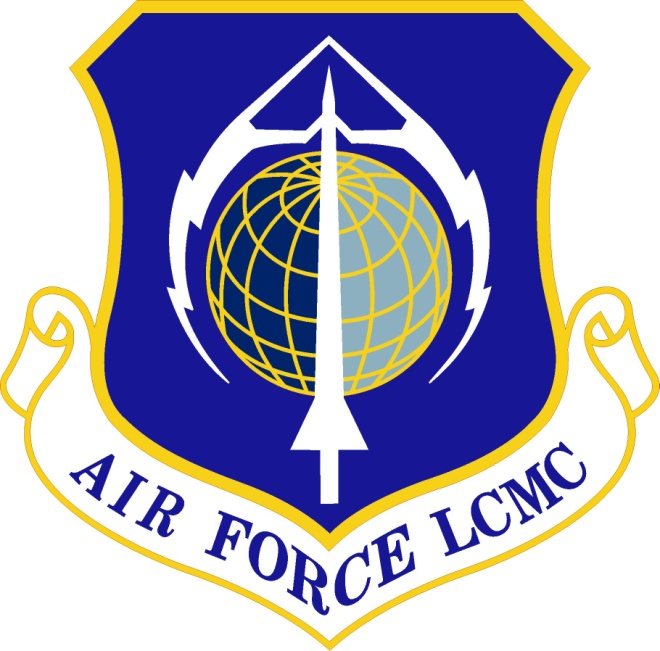 TRANSITION SUPPORT PLAN(TSP)(Date)EXECUTIVE SUMMARYTransition support planning supports the transition of Program Manager (PM) authority and responsibilities of the weapon system or business systems.  The TSP Executive Summary should include top-level information on the “who, what, when, and why.” Please include the program name, the delivering and receiving organizations, as well as the time and meaning for the transition.COORDINATION		__________________________________		__________________________________(Delivering Program Official)				(Receiving Program Official)(Delivering Program Office Symbol)			(Receiving Program Office Symbol)APPROVALProgram Transition Dates:     Begin _______________         Complete _______________POCs: __________________________________	___________________________________Resource Transition Summary Table:Approval of this document constitutes the baseline for the (program/system name) program transition from ____(Delivering organization/office symbol)____, located at __(Base)________________, to ____(Receiving organization/office symbol)____,  located at __(Base)________________.  AFPEO ________________________ retains executive oversight and authority for this program. ______________________________	__________	_________________________	_________(Delivering Organization		Date		(Receiving Organization	DateSignature Block)						Signature Block)_________________________		_________	_________________________	_________(Delivering Center / MAJCOM 		Date		(Receiving Center		DateSignature Block)						Signature Block)			_________________________		__________	________________________	_________(Delivering MAJCOM			Date	             (Receiving MAJCOM		DateSignature Block						Signature Block)INSTRUCTIONS:  (Include all sections in your TSP preparation.  If a section or sub-section does not apply to the transition, include the section/sub-section name and mark as “N/A”.)Executive Summary	#Coordination	#Approval	#Table of Contents	#SECTION 1 – PROGRAM DESCRIPTION	#System Name: __________	#Purpose/Scope	#Mission and Users	#Program Background	#Program Contract Information	#Delivering Organization	#Receiving Organization	#Estimated Final Realignment Date	#Realignment Team Members	#SECTION 2 – STATUS OF PROGRAM ELEMENTS	#2.1	Program Management	#2.1.1	Engineering	#2.1.1.1	Operational Safety, Suitability, and Effectiveness (OSS&E)	#2.1.1.2	Technical Realignment Review (Baseline Validation)	#2.1.1.3 Other EN considerations	#2.1.2	Financial Management	#2.1.3	Contracting	#2.1.4	Test & Evaluation Management	#2.1.5	Intelligence	#2.1.6	Government Furnished Equipment (GFE) Management	#2.1.7	Existing/Anticipated Service Contracts Greater than $100M	#2.1.8    Product Support Elements	#2.1.8.1	Product Support Management	#2.1.8.2	Design Interface	#2.1.8.3	Sustaining Engineering 	#2.1.8.4	Supply Support	#2.1.8.5	Maintenance Planning & Management	#2.1.8.6	Packaging, Handling, Storage, and Transportation (PHS&T)	#2.1.8.7	Technical Data Management	#2.1.8.8	Support Equipment	#2.2	Other Considerations	#2.2.1	Remaining Production	#2.2.2	Training & Training Support	#2.2.3    Facilities & Infrastructure	#2.2.4    Computer Resources	#2.2.5	Foreign Military Sales (approved LOA data, schedule, quantities, resources, etc.)	#2.2.6	Program Protection Plan (PPP) (AFPD 63-17)	#2.2.7	Information Assurance	#SECTION 3 – PROGRAM MANAGEMENT RESPONSIBILITIES	#3.1	Delivering Organization Responsibilities	#3.2	Receiving Organization Responsibilities	#3.3	Program Funding/Programming	#3.4	Residual Tasks	 #SECTION 4 – MILESTONES, REALIGNMENT TASKS & TIME LINE	#SECTION 5 – APPLICABLE DOCUMENTS	#(Please list documents to be provided to Receiving Organization)SECTION 6 – ACRONYMS	#SECTION 7 – OTHER ATTACHMENTS	#FUNDING SUMMARYFUNDING SUMMARYFUNDING SUMMARYFUNDING SUMMARYFUNDING SUMMARYFUNDING SUMMARYFUNDING SUMMARYFUNDING SUMMARYFUNDING SUMMARYFUNDING SUMMARYAppropriationPECFYxxFYxxFYxxFYxxFYxxFYxxFYxxFrom Delivering OrganizationFrom Delivering OrganizationFrom Delivering OrganizationFrom Delivering OrganizationFrom Delivering OrganizationToReceiving OrganizationToReceiving OrganizationToReceiving OrganizationToReceiving OrganizationToReceiving OrganizationMANPOWER SUMMARYMANPOWER SUMMARYMANPOWER SUMMARYMANPOWER SUMMARYMANPOWER SUMMARYMANPOWER SUMMARYMANPOWER SUMMARYMANPOWER SUMMARYMANPOWER SUMMARYMANPOWER SUMMARYFrom Delivering OrganizationEnlistedFrom Delivering OrganizationOfficerFrom Delivering OrganizationCivilianFrom Delivering OrganizationCMEToReceiving OrganizationEnlistedToReceiving OrganizationOfficerToReceiving OrganizationCivilianToReceiving OrganizationCME